مجلس حقوق الإنسانالدورة الرابعة والأربعون30 حزيران/يونيه - 17 تموز/يوليه 2020البند 3 من جدول الأعمالتعزيز وحماية جميع حقوق الإنسان، المدنية والسياسية والاقتصادية والاجتماعية والثقافية، بما في ذلك الحق في التنمية		الاتحاد الروسي*، باكستان: تعديل لمشروع القرار A/HRC/44/L.21		44/...	القضاء على جميع أشكال التمييز ضد النساء والفتيات		1-	الفقرة الثامنة من الديباجة	يعدَّل نص الفقرة ليصبح كما يلي:	وإذ يعرب عن بالغ القلق إزاء ردود الفعل المقاومة للتقدم الذي أحرزته الدول، والمنظمات الدولية والإقليمية والمجتمع المدني، بما في ذلك منظمات الدفاع عن حقوق المرأة والمنظمات المجتمعية والمجموعات النسائية، والمدافعون والمدافعات عن حقوق الإنسان للمرأة، والنقابات العمالية والمنظمات التي تقودها الفتيات والشباب، من أجل احترام جميع حقوق الإنسان وحمايتها وإعمالها، وإذ يسلّم بأن من الممكن ربط هذه الانتكاسات بالأزمة الاقتصادية وعدم المساواة، أو التمييز العنصري، أو القواعد الاجتماعية السلبية وحالات التنميط الجنساني، أو جماعات الضغط الرجعية، أو الآراء الأيديولوجية أو إساءة استخدام الثقافة أو الدين لمعارضة الكفاح من أجل تحقيق المساواة في الحقوق للمرأة والفتاة،		2-	الفقرة 8 	يعدَّل نص الفقرة ليصبح كما يلي:	8-	يحث الدول أيضاً على تهيئة ودعم وحماية بيئة تمكينية تتيح مشاركة المجتمع المدني مشاركة كاملة وفعالة وهادفة ومتساوية، بما يشمل منظمات الدفاع عن حقوق المرأة، والمجموعات النسائية، والمدافعين والمدافعات عن حقوق الإنسان للمرأة، والمنظمات التي تقودها الفتيات والشباب، في وضع جميع التشريعات والسياسات ذات الصلة بتحقيق المساواة الفعلية بين الجنسين، وتصميمها وتنفيذها ورصدها؛الأمم المتحدةA/HRC/44/L.30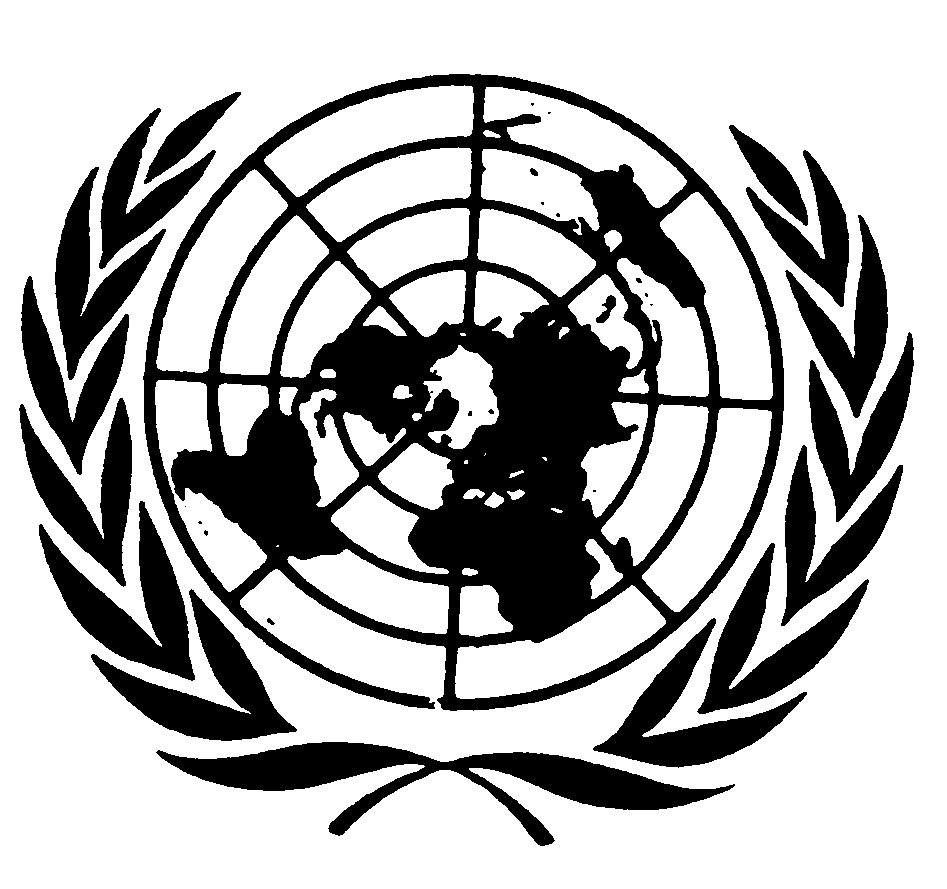 الجمعية العامةDistr.: Limited15 July 2020ArabicOriginal: English